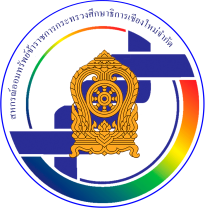 ทำที่................................................	วันที่.......................................................	เรื่อง    การตรวจสอบภาระหนี้สินกับธนาคาร เรียน    ผู้จัดการ  ..................................................................................................................ข้าพเจ้า ................................................................... อายุ .................... ปี ตำแหน่ง.......................................                      สังกัด ........................................................................................ เลขบัตรประชาชน ..............................................................                          เบอร์โทรศัพท์ .......................................................... ขอความอนุเคราะห์ท่านช่วยตรวจสอบข้อมูลภาระหนี้และสถานะบัญชีของข้าพเจ้าว่าปัจจุบันมีภาระหนี้สินกับธนาคาร หรือไม่ เพื่อนำไปเป็นข้อมูลประกอบการยื่นกู้กับสหกรณ์ออมทรัพย์ข้าราชการกระทรวงศึกษาธิการเชียงใหม่ จำกัด หวังเป็นอย่างยิ่งว่าจะได้รับความอนุเคราะห์จากท่านจึงขอขอบพระคุณมา ณ โอกาสนี้ด้วย	  ขอแสดงความนับถือ	(....................................................).....................................................................................................................................................................................................................เรียน    ผู้จัดการสหกรณ์ออมทรัพย์ข้าราชการกระทรวงศึกษาธิการเชียงใหม่ จำกัด	ธนาคาร ............................................................................................. ได้ตรวจสอบข้อมูลภาระหนี้ของ                               นาย / นาง / นางสาว...............................................................................................................แล้ว ขอเรียนว่าบุคคลดังกล่าว 	(   )  ไม่มีภาระหนี้	(   )  มีภาระหนี้ ข้อมูล ณ วันที่ ................................................................. ยอดหนี้คงเหลือ.................................................บาทเงินงวดที่ต้องผ่อนชำระรวมต่อเดือน ....................................... บาท ดอกเบี้ยค้างชำระ .........................................................บาท          รับชำระหนี้ โดย        เรียกเก็บจากบัญชีเงินเดือน         หักผ่านธนาคาร        ชำระด้วยตนเอง        อื่น ๆ ...............................                              		             (    )  ภาระหนี้ ดังกล่าว มีสถานะบัญชี            ปกติ ปรับโครงสร้าง/พักชำระหนี้/อื่น ๆ........................................................................................................................        เดิมส่งผ่อนชำระรวมต่อเดือน ........................................ บาท ปรับ เพิ่ม/ลด ....................................... บาท ระยะเวลา ......................ปี หมายเหตุ (เพิ่มเติม) :….......................................................................................................................................	ลงชื่อ .........................................................	(..............................................................)		                  ประทับตรา 	ผู้จัดการ ...................................................................................	.............../.............../...............